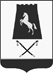 ПОСТАНОВЛЕНИЕАДМИНИСТРАЦИИ АЛЕКСАНДРОВСКОГО МУНИЦИПАЛЬНОГО РАЙОНА СТАВРОПОЛЬСКОГО КРАЯ14 октября 2019г.                       с. Александровское                                             № 623Об утверждении административного регламента  предоставления муниципальной услуги «Предоставление в собственность земельных участков  гражданам, имеющим трех и более детей»В соответствии с Земельным кодексом Российской Федерации, Федеральным законом от 27 июля 2010 года № 210-ФЗ «Об организации предоставления государственных и муниципальных услуг»,  постановлением Правительства РФ от 16 мая 2011 г. №373 «О разработке и утверждении административных регламентов осуществления государственного контроля (надзора) и административных регламентов предоставления государственных услуг», постановлениями администрации Александровского муниципального района Ставропольского края от 30 января 2012 г. № 59 «Об утверждении общего перечня муниципальных услуг и контрольных функций, предоставляемых (исполняемых) администрацией  Александровского муниципального района Ставропольского края» (с изменениями, внесенными постановлением администрации 24 мая 2019 г. №262) и от 15 февраля 2019 г. № 77 «О разработке и утверждении административных регламентов осуществления муниципального контроля (надзора) и административных регламентов предоставления муниципальных услуг» (с изменениями, внесенными постановлением администрации Александровского муниципального района Ставропольского края от 26 мая 2019 г. №254) администрация Александровского муниципального района Ставропольского краяПОСТАНОВЛЯЕТ:1. Утвердить прилагаемый административный регламент предоставления муниципальной услуги «Предоставление в собственность земельных участков гражданам, имеющим трех и более детей».2. Контроль за выполнением настоящего постановления возложить на заместителя главы администрации - начальника отдела имущественных и земельных отношений администрации Александровского муниципального района Ставропольского края Мещерякова С.В.3. Настоящее постановление вступает в силу со дня его обнародования.Глава Александровского муниципального района Ставропольского края				                                   Л.А. МаковскаяАдминистративный регламентпредоставления муниципальной услуги "Предоставление в собственность земельных участков гражданам, имеющим трех и более детей"I. Общие положения1.1. Настоящий административный регламент по предоставлению муниципальной услуги «Предоставление в собственность земельных участков гражданам, имеющим трех и более детей» (далее – админи-стративный регламент) регулирует отношения, связанные с предоставлением муниципальной услуги в отношении предоставления земельных участков, находящихся в муниципальной собственности или государственная собст-венность на которые не разграничена в собственность гражданам, имеющим трех и более детей, определяет сроки и последовательность действий (административных процедур), а также порядок взаимодействия админист-рации Александровского муниципального района Ставропольского края с заявителем при предоставлении  муниципальной услуги, осуществляемой по запросу заявителя.1.2. Круг заявителейЗаявителями на получение муниципальной услуги являются граждане, имеющие трех и более детей, у которых в аренде находится земельный участок для индивидуального жилищного строительства, или личного подсобного хозяйства при условии, если на земельном участке завершено строительство объекта индивидуального жилищного строительства и на него зарегистрировано право общей собственности всех членов многодетной семьи и если ранее гражданину, а также его супругу (супруге) земельные участки в собственность бесплатно не предоставлялись..От имени заявителя за предоставлением муниципальной услуги вправе обратиться представитель или иное доверенное лицо (далее - доверенное лицо).1.3. Порядок информирования о муниципальной услуге.Информирование о ходе предоставления муниципальной услуги осуществляется специалистом отдела имущественных и земельных отношений администрации Александровского муниципального района Ставропольского края (далее – Отдел, администрация) и специалистами муниципального казенного учреждения «Многофункциональный центр предоставления государственных и муниципальных услуг в Александровском муниципальном районе Ставропольского края» (далее – МФЦ) (в случае обращения через МФЦ) при:личном обращении;обращении по телефону;письменном обращении;2обращении в форме электронного документа с использованием электронной почты либо использованием сети «Интернет» путем направления обращений в федеральную государственную информационную систему «Единый портал государственных и муниципальных услуг (функций)» (далее - единый портал) по адресу: www.gosuslugi.ru, государственную информационную систему Ставропольского края «Портал государственных и муниципальных услуг (функций), представляемых (исполняемых) органами исполнительной власти Ставропольского края и органами местного самоуправления муниципальных образований Ставропольского края» (далее - региональный портал) по адресу: www.26gosuslugi.ru. 1.3.2. Информация о местонахождения и графике работы администрации, Отдела, предоставляющего муниципальную услугу, и МФЦ.Администрация Александровского муниципального района Ставропольского краяАдрес: 356300, Ставропольский край, Александровский район,с. Александровское, ул. К. Маркса, 58.Телефон (886557) 2-73-04, факс (886557) 2-31-33. Адрес официального сайта администрации Александровского муниципального района Ставропольского края в сети "Интернет": http://aleksadmin.ru/, адрес электронной почты aleksadmin@mail.ru.График работы администрации: с понедельника по пятницу с 8-00 час до 17-00 час.перерыв на обед с 12-00 час до 13-00 час. выходные дни - суббота, воскресенье и праздничные дни.Отдел имущественных и земельных отношений администрации Александровского муниципального района Ставропольского краяАдрес: 356300, Ставропольский край, Александровский район, с. Александровское, ул. Карла Маркса, 58. Телефон/факс:8 (865-57) 2-31-33. Адрес электронной почты отдела:otdelimushestva@bk.ruАдрес электронной почты администрации: aleksadmin@mail.ruГрафик работы отдела: с понедельника по пятницу с 8-00 час до 17-00 час.перерыв на обед с 12-00 час до 13-00 час. выходные дни - суббота, воскресенье и праздничные дни.МФЦПочтовый адрес: 356300 Ставропольский край, Александровский район, с. Александровское, ул. Войтика, 39.Телефон: 8 (86557) 2-30-88.Адрес электронной почты: aleks-mfc26@yandex.ru.Адрес официального Интернет-сайта: aleks.umfc26.ru. График работы: понедельник, вторник, четверг, пятница с 8-00 до 18-00 ч., среда с 8-00 до 20-00 ч., суббота с 8-00  до 13-00 ч., перерыва нет, выходной день воскресенье.Выходными днями являются также праздничные дни, установленные постановлением Правительства РФ на соответствующий календарный год.1.3.3. Справки предоставляются специалистами Отдела или МФЦ по вопросам: 3перечня документов, необходимых для предоставления муниципальной услуги, комплектности (достаточности) представленных документов;источника получения документов, необходимых для предоставления муниципальной услуги;правильности оформления представляемых документов;результата предоставления муниципальной услуги.1.3.4. Информация по вопросам предоставления муниципальной  услуги носит открытый общедоступный характер, может быть получена заявителем лично посредством письменного и (или) устного обращения, через электронную почту, по телефону для справок, на официальном интернет-сайте администрации Александровского муниципального района Ставропольского края, на информационных стендах в местах  приема заявителей, при использовании Единого портала государственных и муниципальных услуг (функций) и региональной информационной системы «Портал государственных и муниципальных услуг (функций) Ставропольского края» в информационно - телекоммуникационной сети «Интернет».Информация предоставляется бесплатно.1.3.5. При информировании о муниципальной услуге по телефону и при личном обращении специалист Отдела или работник МФЦ (в случае обращения в МФЦ) в вежливой (корректной) форме доводит до сведения обратившихся информацию по интересующим их вопросам. Ответ на телефонный звонок должен начинаться с информации о наименовании организации, в которую позвонил гражданин, фамилии, имени, отчестве и должности специалиста, принявшего телефонный звонок. Время разговора не должно превышать 10 минут. При невозможности специалиста, принявшего звонок, самостоятельно ответить на поставленные вопросы, обратившемуся гражданину должен быть сообщен телефонный номер, по которому можно получить необходимую информацию.1.3.6. Основными требованиями к информированию о порядке оказания муниципальной услуги являются:достоверность предоставляемой информации; четкость в изложении информации; полнота информирования;удобство и доступность получения информации;оперативность предоставления информации.1.3.7. На Интернет-сайте администрации Александровского муниципального района Ставропольского края (http://aleksadmin.ru) размещается следующая информация:категории заявителей, которым предоставляется муниципальная услуга;форма заявления;блок-схема, наглядно отображающая алгоритм прохождения административных процедур (приложение 1 к административному регламенту);перечень документов, необходимых для получения муниципальной услуги;сведения о возмездности (безвозмездности) оказания муниципальной услуги;4информация о месте предоставления муниципальной услуги;срок предоставления муниципальной услуги;результат предоставления муниципальной услуги;основания отказа в предоставления муниципальной услуги.В федеральной государственной информационной системе "Единый портал государственных и муниципальных услуг (функций)" (www.gosuslugi.ru):полное наименование, полный почтовый адрес и график работы администрации, Отдела, предоставляющих муниципальную услугу;справочные телефоны, по которым можно получить информацию по порядку предоставления муниципальной услуги;адреса электронной почты;порядок получения информации заявителем по вопросам предоставления муниципальной услуги, сведений о результатах предоставления муниципальной услуги.1.3.8. Порядок получения консультаций по процедуре предоставления муниципальной услуги.При консультировании в письменной форме на основании письменных обращений ответ на обращение направляется по почте в адрес потребителя в срок, не превышающий 30 дней с момента поступления письменного обращения. При осуществлении консультирования потребителя по телефону или при личном его обращении специалист Отдела или МФЦ (в случае подачи документов через МФЦ) предоставляет информацию по следующим вопросам:перечень документов, необходимых для предоставления муниципальной услуги;требования к оформлению и заверению документов, представляемых для предоставления муниципальной услуги;правильности оформления представляемых документов;оснований для отказа в предоставлении муниципальной услуги;результата предоставления муниципальной услуги.При информировании заявителя лично или по телефону специалист Отдела или МФЦ (в случае подачи документов через МФЦ), осуществляющий индивидуальное устное информирование, должен назвать свою фамилию, имя, отчество, должность, а затем в вежливой форме, без длительных пауз, не отвлекаясь, подробно проинформировать обратившегося гражданина по интересующим его вопросам.Специалист Отдела или МФЦ (в случае подачи документов через МФЦ), осуществляющий индивидуальное устное информирование лично или по телефону, должен принять все необходимые меры для предоставления полного и оперативного ответа на вопрос, поставленный в обращении гражданина. Время ожидания гражданином ответа при информировании не должно превышать 15 минут.Специалист Отдела или МФЦ (в случае подачи документов через МФЦ), осуществляющий индивидуальное устное информирование, должен корректно и внимательно относиться к обратившимся гражданам, не унижая их чес-5ти и достоинства. Максимальная продолжительность ответа специалиста на вопросы заявителя не должно превышать 10 минут.В случае если заданные заявителем вопросы не входят в компетенцию специалиста Отдела или МФЦ (в случае подачи документов через МФЦ), он информирует заявителя о его праве получения информации из иных источников или от органов, уполномоченных на ее предоставление.II. Стандарт предоставления муниципальной услуги2.1. Наименование муниципальной услуги: «Предоставление в собственность земельных участков гражданам, имеющим трех и более детей».2.2. Наименование органа, предоставляющего муниципальную услугу, а также наименования всех иных органов и организаций, участвующих в предоставлении муниципальной услуги, обращение в которые необходимо для предоставления муниципальной услуги.2.2.1. Муниципальную услугу оказывает администрация Александровского муниципального района Ставропольского края в лице отдела имущественных и земельных отношений администрация Александровского муниципального района Ставропольского края непосредственно муниципальными служащими отдела (далее – специалисты отдела).Информирование, прием и выдачу документов может осуществлять муниципальное казенное учреждение «Многофункциональный центр предоставления государственных и муниципальных услуг в Александровском муниципальном районе Ставропольского края».При предоставлении муниципальной услуги, в целях получения необходимых сведений отдел может осуществлять взаимодействие с:Управлением Федеральной службы государственной регистрации, кадастра и картографии по Ставропольскому краю.с Министерством внутренних дел Российской Федерации;с Управлением Федеральной миграционной службы по Ставропольскому краю (далее - Управление ФМС по СК);с органами местного самоуправления муниципальных районов и городских округов, заключивших договор о приемной семье, договор об осуществлении опеки или попечительства;с органом записи актов гражданского состояния по месту государственной регистрации рождения ребенка (детей).2.2.3. Запрещено требовать от заявителя осуществления действий, в том числе согласований, необходимых для получения государственных и муниципальных услуг и связанных с обращением в иные государственные органы, органы местного самоуправления, организации, за исключением получения услуг и получения документов и информации, предоставляемых в результате предоставления таких услуг, включенных в перечни, указанные в части 1 статьи 9 Федерального закона «Об организации предоставления государственных и муниципальных услуг».2.3. Описание результата предоставления муниципальной услуги.Результатом предоставления муниципальной услуги является:6принятие решения о предоставлении земельного участка в собственность.принятие решения об отказе в предоставлении земельного участка.Процедура предоставления услуги завершается путем получения заявителем:постановления администрации Александровского муниципального района Ставропольского края о предоставлении в собственность земельного участка;уведомление об отказе в предоставлении муниципальной услуги.2.4. Сроки оказания муниципальной услуги.2.4.1. Срок предоставления муниципальной услуги не должен превышать 30 дней со дня подачи заявления и документов, необходимых для предоставления муниципальной услуги. Срок предоставления муниципальной услуги не должен превышать 10 дней со дня подачи заявления и документов в случае возврата заявления.В случае если к заявлению не были приложены все документы, обязанность по представлению которых возложена на заявителя или его доверенное лицо, либо представленные документы были неправильно оформлены, специалисты при приеме заявления и документов лично или в течение рабочих 5 дней со дня их получения посредством почтовой связи (заказным письмом) или в форме электронных документов дает заявителю или его доверенному лицу разъяснение о том, какие документы он должен представить дополнительно и (или) надлежаще оформить. Если такие документы будут представлены не позднее чем через 30 дней со дня получения заявителем или его доверенным лицом указанного разъяснения, то срок предоставления муниципальной услуги будет исчисляться с учетом положения абзаца первого настоящего пункта.2.4.2. Сроки ожидания при получении муниципальной услуги.Максимальное время ожидания в очереди при подаче документов или получения результата муниципальной услуги не должно превышать 15 минут.2.5. Перечень нормативных правовых актов, регулирующих предоставление муниципальной услуги.Перечень нормативных правовых актов, регулирующих предоставление муниципальной услуги:Конституция Российской Федерации;Гражданский кодекс Российской Федерации (часть первая) от 30 ноября 1994 г. N 51-ФЗ;Земельный кодекс Российской Федерации от 25 октября 2001 г. N 136-ФЗ;Градостроительный кодекс Российской Федерации от 29 декабря 2004 г. N 190-ФЗ;Федеральный закон от 25 октября 2001 г. N 137-ФЗ "О введении в действие Земельного кодекса Российской Федерации";Федеральный закон от 29 декабря 2004 г. N 191-ФЗ "О введении в действие Градостроительного кодекса Российской Федерации";7Федеральный закон от 13 июля 2015 г. N 218-ФЗ "О государственной регистрации недвижимости";Федеральный закон от 27 июля 2010 г. N 210-ФЗ "Об организации предоставления государственных и муниципальных услуг";Федеральный закон от 27 июля 2006 г. N 152-ФЗ "О персональных данных";Федеральный закон от 06 апреля 2011 г. N 63-ФЗ "Об электронной подписи";Федеральный закон от 06 октября 2003 г. N 131-ФЗ "Об общих принципах организации местного самоуправления в Российской Федерации";Закон Ставропольского края от 09 апреля 2015 г. N 36-кз "О некоторых вопросах регулирования земельных отношений";настоящим административным регламентом.2.6. Перечень документов, необходимых для оказания муниципальной услуги.2.6.1. Для получения муниципальной услуги заявитель или его доверенное лицо представляет в администрацию или МФЦ следующие документы:заявление о предоставлении муниципальной услуги, заполненное по форме, приведенной в приложении 2 к административному регламенту с приложением следующих документов:1) подлинник и копия документа, удостоверяющего личность заявителя либо личность представителя заявителя;2) подлинник и копия документа, удостоверяющего права (полномочия) представителя заявителя, если с заявлением обращается представитель заявителя.Документы представляются в подлиннике, в копиях, заверенных в установленном порядке (в копиях, если документы являются общедоступными), либо в копиях, заверяемых лицом, принимающим заявление.По собственной инициативе заявитель дополнительно может представить документы, которые, по его мнению, имеют значение для предоставления земельного участка.2.6.2. Способ получения документов, подаваемых заявителем, в том числе в электронной форме.Формы заявления может быть получена заявителем:непосредственно в Отделе и МФЦ;в сети «Интернет» на сайте администрации, на Едином портале (www.gosuslugi.ru) и региональном портале (www.26gosuslugi.ru).2.6.3. Заявитель имеет право представить заявление с приложением документов:1) в письменном виде посредством почтовой связи (заказным письмом);2) лично либо через своих представителей;3) путем направления документов на региональный портал.В случае личного обращения заявителя или его доверенного лица в отдел или МФЦ заявителем предоставляется документ, удостоверяющий личность (паспорт гражданина РФ; временное удостоверение личности гражданина РФ (форма № 2П), удостоверение личности (военный билет) военнослужащего РФ, удостоверение беженца и т.д.), который должен быть действительным на срок обращения за предоставлением услуги, не должен со -8держать подчисток, приписок, зачеркнутых слов и других исправлений, а также иметь повреждений, наличие которых не позволяет однозначно истолковать их содержание.В случае направления заявления и документов для получения муниципальной услуги посредством почтовой связи (заказным письмом) документы должны быть удостоверены в установленном порядке.Предоставление муниципальной услуги осуществляется в электронной форме при наличии регистрации заявителя на Едином портале государственных и муниципальных услуг (функций) или электронной подписи. На Едином и Региональном порталах государственных и муниципальных услуг (функций) и официальном сайте администрации размещаются образцы заполнения формы заявления.Документы, предоставляемые заявителем, должны соответствовать следующим требованиям:тексты документов написаны разборчиво;фамилия, имя и отчество (при наличии) заявителя, его адрес места регистрации, телефон написаны полностью;в документах нет подчисток, приписок, зачеркнутых слов и иных неоговоренных исправлений;документы не исполнены карандашом;документы не имеют серьезных повреждений, наличие которых допускает многозначность истолкования содержания.Заявления и документы для получения муниципальной услуги в форме электронного документа направляются в порядке, установленном постановлением Правительства Российской Федерации от 07.07.2011 № 553 «О порядке оформления и представления заявлений и иных документов, необходимых для предоставления государственных и (или) муниципальных услуг, в форме электронных документов».Если на Едином портале заявителю не обеспечивается возможность заполнения электронной формы заявления, то для формирования заявления на Едином портале в порядке, определяемом Министерством связи и массовых коммуникаций Российской Федерации, обеспечивается автоматический переход к заполнению электронной формы указанного заявления на региональном портале.Форматно-логическая проверка сформированного заявления осуществляется после заполнения заявителем каждого из полей электронной формы заявления. При выявлении некорректно заполненного поля электронной формы заявления заявитель уведомляется о характере выявленной ошибки и порядке ее устранения посредством информационного сообщения непосредственно в электронной форме заявления.При формировании заявления обеспечивается:а) возможность копирования и сохранения заявления и иных документов, необходимых для предоставления услуги;б) возможность заполнения несколькими заявителями одной электронной формы заявления при обращении за услугами, предполагающими направление совместного заявления несколькими заявителями;9в) возможность печати на бумажном носителе копии электронной формы заявления;г) сохранение ранее введенных в электронную форму заявления значений в любой момент по желанию пользователя, в том числе при возникновении ошибок ввода и возврате для повторного ввода значений в электронную форму заявления;д) заполнение полей электронной формы заявления до начала ввода сведений заявителем с использованием сведений, размещенных в федеральной государственной информационной системе «Единая система идентификации и аутентификации в инфраструктуре, обеспечивающей информационно-технологическое взаимодействие информационных систем, используемых для предоставления государственных и муниципальных услуг в электронной форме» (далее – единая система идентификации и аутентификации), и сведений, опубликованных на Едином портале, региональном портале, в части, касающейся сведений, отсутствующих в единой системе идентификации и аутентификации;е) возможность вернуться на любой из этапов заполнения электронной формы заявления без потери ранее введенной информации;ж) возможность доступа заявителя на Едином портале, региональном портале к ранее поданным им заявлениям в течение не менее одного года, а также частично сформированных заявлений – в течение не менее 3 месяцев.Уведомление о приеме и регистрации заявления и иных документов, необходимых для предоставления муниципальной услуги, содержащее сведения о факте приема заявления и документов, необходимых для предоставления муниципальной услуги, и начале процедуры предоставления муниципальной услуги, а также сведения о дате и времени окончания предоставления муниципальной услуги либо мотивированный отказ в приеме заявления и иных документов, необходимых для предоставления муниципальной услуги, поступивших в администрацию (Отдел) в электронной форме, направляется заявителю не позднее рабочего дня, следующего за днем подачи указанного заявления, в форме электронного документа по адресу электронной почты, указанному в заявлении, или в письменной форме по почтовому адресу, указанному в заявлении.Ответственность за достоверность и полноту представляемых сведений и документов возлагается на заявителя.2.6.3. Для предоставления муниципальной услуги Отдел  осуществляет запросы в организации, указанные в пункте 2.2.2.  настоящего административного регламента, порядке межведомственного взаимодействия в целях получения следующих документов:10Документы, указанные в данном пункте административного регламента, заявитель вправе представить лично.Непредставление заявителем документов, перечисленных в настоящем подпункте, не является основанием для отказа в предоставлении муниципальной услуги.112.6.4. Необходимыми и обязательными услугами для получения муниципальной услуги являются:оформление нотариально заверенной доверенности на осуществление действий от имени заявителя в случае, если от имени заявителя действует иное лицо.За нотариальное удостоверение документов в соответствии с Налоговым кодексом Российской Федерации (часть вторая) от 05.08.2000 № 117-ФЗ взимается государственная пошлина в размере, определенном ст. 333.24 Налогового кодекса Российской Федерации (часть вторая).2.6.5. В соответствии с требованиями пункта 1 статьи 7 Федерального закона «Об организации предоставления государственных и муниципальных услуг» орган, предоставляющий муниципальную услугу, не вправе требовать от заявителя:1) представления документов и информации или осуществления действий, представление или осуществление которых не предусмотрено нормативными правовыми актами, регулирующими отношения, возникающие в связи с предоставлением муниципальной услуги;2) представления документов и информации, в том числе подтверждающих внесение заявителем платы за предоставление муниципальной услуги, которые находятся в распоряжении органов, предоставляющих государственные услуги, органов, предоставляющих муниципальные услуги, иных государственных органов, органов местного самоуправления либо подведомственных государственным органам или органам местного самоуправления организаций, участвующих в предоставлении предусмотренных частью 1 статьи 1 Федерального закона от 27 июля 2010 года № 210-ФЗ «Об организации предоставления государственных и муниципальных услуг» государственных и муниципальных услуг, в соответствии с нормативными правовыми актами Российской Федерации, нормативными правовыми актами субъектов Российской Федерации, муниципальными правовыми актами, за исключением документов, включенных в определенный частью 6 статьи 7 Федерального закона от 27 июля 2010 года № 210-ФЗ «Об организации предоставления государственных и муниципальных услуг» перечень документов. Заявитель вправе представить указанные документы и информацию в орган, предоставляющий муниципальную услугу, по собственной инициативе;3) осуществления действий, в том числе согласований, необходимых для получения муниципальной услуги и связанных с обращением в иные государственные органы, органы местного самоуправления, организации, за исключением получения услуг и получения документов и информации, предоставляемых в результате предоставления таких услуг, включенных в перечни, указанные в части 1 статьи 9 Федерального закона от 27 июля 2010 года № 210-ФЗ «Об организации предоставления государственных и муниципальных услуг»;4) представления документов и информации, отсутствие и (или) недостоверность которых не указывались при первоначальном отказе в приеме документов, необходимых для предоставления муниципальной услуги, либо в предоставлении муниципальной услуги, за исключением следующих случаев:12а) изменение требований нормативных правовых актов, касающихся предоставления муниципальной услуги, после первоначальной подачи заявления о предоставлении муниципальной услуги;б) наличие ошибок в заявлении о предоставлении муниципальной услуги и документах, поданных заявителем после первоначального отказа в приеме документов, необходимых для предоставления муниципальной услуги, либо в предоставлении услуги и не включенных в представленный ранее комплект документов;в) истечение срока действия документов или изменение информации после первоначального отказа в приеме документов, необходимых для предоставления муниципальной услуги, либо в предоставлении муниципальной услуги;г) выявление документально подтвержденного факта (признаков) ошибочного или противоправного действия (бездействия) должностного лица органа, предоставляющего муниципальную услугу, государственного или муниципального служащего, работника многофункционального центра, работника организации, предусмотренной частью 1.1 статьи 16 Федерального закона от 27 июля 2010 года № 210-ФЗ «Об организации предоставления государственных и муниципальных услуг», при первоначальном отказе в приеме документов, необходимых для предоставления муниципальной услуги, либо в предоставлении муниципальной услуги, о чем в письменном виде за подписью руководителя органа, предоставляющего муниципальную услугу, руководителя многофункционального центра при первоначальном отказе в приеме документов, необходимых для предоставления муниципальной услуги, либо руководителя организации, предусмотренной частью 1.1 статьи 16 Федерального закона от 27 июля 2010 года № 210-ФЗ «Об организации предоставления государственных и муниципальных услуг», уведомляется заявитель, а также приносятся извинения за доставленные неудобства.В соответствии с требованиями пункта 3 статьи 16 Федерального закона от 27 июля 2010 года № 210-ФЗ «Об организации предоставления государственных и муниципальных услуг» многофункциональные центры и организации, привлекаемые для предоставления услуг по принципу "одного окна" в соответствии с Правилами организации деятельности уполномоченных многофункциональных центров, утвержденными Постановлением Правительства РФ от 22 декабря 2012 года N 1376 (в редакции от 02 августа 2018 года) "Об утверждении Правил организации деятельности многофункциональных центров предоставления государственных и муниципальных услуг", не вправе требовать от заявителя:1) предоставления документов и информации или осуществления действий, предоставление или осуществление которых не предусмотрено нормативными правовыми актами, регулирующими отношения, возникающие в связи с предоставлением муниципальной услуги;2) представления документов и информации, в том числе подтверждающих внесение заявителем платы за предоставление муниципальной услуги, которые находятся в распоряжении органов, предоставляющих государственные услуги, органов, предоставляющих муниципальные услуги, иных 13государственных органов, органов местного самоуправления либо подведомственных государственным органам или органам местного самоуправления организаций в соответствии с нормативными правовыми актами Российской Федерации, нормативными правовыми актами субъектов Российской Федерации, муниципальными правовыми актами, за исключением документов, включенных в определенный частью 6 статьи 7 Федерального закона от 27 июля 2010 года № 210-ФЗ «Об организации предоставления государственных и муниципальных услуг» перечень документов. Заявитель вправе представить указанные документы и информацию по собственной инициативе;3) осуществления действий, в том числе согласований, необходимых для получения муниципальной услуги и связанных с обращением в иные государственные органы, органы местного самоуправления, организации, за исключением получения услуг, включенных в перечни, указанные в части 1 статьи 9 Федерального закона от 27 июля 2010 года № 210-ФЗ «Об организации предоставления государственных и муниципальных услуг», и получения документов и информации, предоставляемых в результате предоставления таких услуг;4) представления документов и информации, отсутствие и (или) недостоверность которых не указывались при первоначальном отказе в приеме документов, необходимых для предоставления государственной или муниципальной услуги, либо в предоставлении государственной или муниципальной услуги, за исключением случаев, предусмотренных пунктом 4 части 1 статьи 7 Федерального закона от 27 июля 2010 года № 210-ФЗ «Об организации предоставления государственных и муниципальных услуг». Данное положение в части первоначального отказа в предоставлении муниципальной услуги применяется в случае, если на многофункциональный центр возложена функция по предоставлению соответствующей муниципальной услуги в полном объеме в порядке, определенном частью 1.3 статьи 16 Федерального закона от 27 июля 2010 года № 210-ФЗ «Об организации предоставления государственных и муниципальных услуг».2.7. Исчерпывающий перечень оснований для отказа в приеме документов, приостановления или отказа в предоставлении муниципальной услуги. 2.7.1. Основанием для отказа в приеме документов, необходимых для предоставления муниципальной услуги, является неправильное их оформление.2.7.2. Оснований для приостановки предоставления муниципальной услуги законодательством Российской Федерации не предусмотрено.2.7.3. Основаниями для отказа в предоставлении муниципальной услуги являются:1) лишение заявителя, супруга (супруги) заявителя родительских прав, отмена усыновления ребенка, в связи с рождением, усыновлением которого возникло право на бесплатное приобретение земельного участка;2) вступление в силу обвинительного приговора суда о совершении заявителем, супругом (супругой) заявителя в отношении своего (своих) ребенка (детей) умышленного преступления, относящегося к преступлениям против личности;143) с заявлением о предоставлении земельного участка обратилось лицо, которое в соответствии с земельным законодательством не имеет права на приобретение земельного участка без проведения торгов;4) указанный в заявлении о предоставлении земельного участка земельный участок предоставлен на праве постоянного (бессрочного) пользования, безвозмездного пользования, пожизненного наследуемого владения или аренды, за исключением случаев, если с заявлением о предоставлении земельного участка обратился обладатель данных прав;5) на указанном в заявлении о предоставлении земельного участка земельном участке расположены здание, сооружение, объект незавершенного строительства, принадлежащие гражданам или юридическим лицам, за исключением случаев, если сооружение (в том числе сооружение, строительство которого не завершено) размещается на земельном участке на условиях сервитута или на земельном участке размещен объект, размещение которого может осуществляться без предоставления земельных участков и установления сервитутов, и это не препятствует использованию земельного участка в соответствии с его разрешенным использованием либо с заявлением о предоставлении земельного участка обратился собственник этих здания, сооружения, помещений в них, этого объекта незавершенного строительства;6) на указанном в заявлении о предоставлении земельного участка земельном участке расположены здание, сооружение, объект незавершенного строительства, находящиеся в государственной или муниципальной собственности, за исключением случаев, если сооружение (в том числе сооружение, строительство которого не завершено) размещается на земельном участке на условиях сервитута или с заявлением о предоставлении земельного участка обратился правообладатель этих здания, сооружения, помещений в них, этого объекта незавершенного строительства;7) указанный в заявлении о предоставлении земельного участка земельный участок является изъятым из оборота или ограниченным в обороте и его предоставление не допускается на праве, указанном в заявлении о предоставлении земельного участка;8) указанный в заявлении о предоставлении земельного участка земельный участок расположен в границах территории, в отношении которой с другим лицом заключен договор о развитии застроенной территории, за исключением случаев, если с заявлением о предоставлении земельного участка обратился собственник здания, сооружения, помещений в них, объекта незавершенного строительства, расположенных на таком земельном участке, или правообладатель такого земельного участка;9) разрешенное использование земельного участка не соответствует целям использования такого земельного участка, указанным в заявлении о предоставлении земельного участка, за исключением случаев размещения линейного объекта в соответствии с утвержденным проектом планировки территории;10) предоставление земельного участка на заявленном виде прав не допускается;11) в отношении земельного участка, указанного в заявлении о его предоставлении, не установлен вид разрешенного использования;1512) указанный в заявлении о предоставлении земельного участка земельный участок не отнесен к определенной категории земель;13) указанный в заявлении о предоставлении земельного участка земельный участок изъят для государственных или муниципальных нужд и указанная в заявлении цель предоставления такого земельного участка не соответствует целям, для которых такой земельный участок был изъят, за исключением земельных участков, изъятых для государственных или муниципальных нужд в связи с признанием многоквартирного дома, который расположен на таком земельном участке, аварийным и подлежащим сносу или реконструкции;14) границы земельного участка, указанного в заявлении о его предоставлении, подлежат уточнению в соответствии с Федеральным законом "О государственной регистрации недвижимости".2.8. Порядок, размер и основания взимания платы за предоставление муниципальной услуги.Муниципальная услуга предоставляется без взимания платы.2.9. Предоставление муниципальной услуги посредством использования информационно-телекоммуникационных технологий и МФЦ. 2.9.1. Муниципальная услуга может быть предоставлена посредством использования информационно-телекоммуникационных технологий, в том числе с использованием портала государственных и муниципальных услуг, многофункциональных центров и других средств, при условии наличия электронного взаимодействия между государственными органами, органами местного самоуправления, организациями и заявителями.2.9.2. Особенности предоставления муниципальной услуги МФЦ в рамках комплексного запроса.МФЦ при однократном обращении заявителя с запросом о предоставлении нескольких муниципальных услуг организует предоставление заявителю двух и более муниципальных услуг (далее - комплексный запрос). В этом случае МФЦ для обеспечения получения заявителем муниципальных услуг, указанных в комплексном запросе, действует в интересах заявителя без доверенности и направляет в органы, предоставляющие муниципальные услуги, заявления, подписанные уполномоченным работником МФЦ и скрепленные печатью МФЦ, а также сведения, документы и (или) информацию, необходимые для предоставления указанных в комплексном запросе муниципальных услуг, с приложением заверенной МФЦ копии комплексного запроса. При этом не требуются составление и подписание таких заявлений заявителем.Комплексный запрос должен содержать указание на муниципальные услуги, за предоставлением которых обратился заявитель, а также согласие заявителя на осуществление МФЦ от его имени действий, необходимых для их предоставления.При приеме комплексного запроса у заявителя работники МФЦ обязаны проинформировать его обо всех муниципальных услугах, услугах, которые являются необходимыми и обязательными для предоставления государственных  услуг, получение которых необходимо для получения муниципальных и услуг, указанных в комплексном запросе. 16В случае, если для получения муниципальных услуг, указанных в комплексном запросе, требуются сведения, документы и (или) информация, которые могут быть получены МФЦ только по результатам предоставления иных указанных в комплексном запросе муниципальных  услуг, направление заявлений и документов в соответствующие органы, предоставляющие муниципальные услуги,  осуществляется МФЦ не позднее одного рабочего дня, следующего за днем получения МФЦ таких сведений, документов и (или) информации. В указанном случае течение предусмотренных законодательством сроков предоставления муниципальных услуг, указанных в комплексном запросе, начинается не ранее дня получения заявлений и необходимых сведений, документов и (или) информации соответствующим органом, предоставляющим муниципальные услуги. Получение МФЦ отказа в предоставлении муниципальных услуг, включенных в комплексный запрос, не является основанием для прекращения получения иных муниципальных услуг, указанных в комплексном запросе, за исключением случаев, если услуга, в предоставлении которой отказано, необходима для предоставления иных муниципальных услуг, включенных в комплексный запрос. МФЦ обязан выдать заявителю все документы, полученные по результатам предоставления всех муниципальных услуг, указанных в комплексном запросе, за исключением документов, полученных МФЦ в рамках комплексного запроса в целях предоставления заявителю иных указанных в комплексном запросе муниципальных услуг. МФЦ обязан проинформировать заявителя о готовности полного комплекта документов, являющихся результатом предоставления всех муниципальных услуг, указанных в комплексном запросе, а также обеспечить возможность выдачи указанного комплекта документов заявителю не позднее рабочего дня, следующего за днем поступления в МФЦ последнего из таких документов. Заявитель имеет право обратиться в МФЦ в целях получения информации о ходе предоставления конкретной муниципальной услуги, указанной в комплексном запросе, или о готовности документов, являющихся результатом предоставления конкретной муниципальной услуги, указанной в комплексном запросе. Указанная информация предоставляется МФЦ: 1) в ходе личного приема заявителя; 2) по телефону; 3) по электронной почте. В случае обращения заявителя в МФЦ с запросом о ходе предоставления конкретной муниципальной услуги, указанной в комплексном запросе, или о готовности документов, являющихся результатом предоставления конкретной муниципальной услуги, указанной в комплексном запросе, посредством электронной почты, МФЦ обязан направить ответ заявителю не позднее рабочего дня, следующего за днем получения МФЦ указанного запроса. 2.10. Требования к помещению и местам парковки.2.10.1. Здание, в котором расположен отдел, должно быть оборудовано отдельным входом для свободного доступа заявителей в помещение. Здание (помещение) МФЦ оборудуется информационной табличкой (вывеской), со -17держащей полное наименование многофункционального центра, а также информацию о режиме его работы. Вход в здание, в котором расположен отдел, оборудуется расширенным проходом, позволяющим обеспечить беспрепятственный доступ инвалидов. Центральный вход в здание должен быть оборудован информационной табличкой (вывеской), содержащей наименование администрации. Вход в здание (помещение) МФЦ и выход из него оборудуются соответствующими указателями с автономными источниками бесперебойного питания, а также лестницами с поручнями и пандусами для передвижения детских и инвалидных колясок в соответствии с требованиями Федерального закона "Технический регламент о безопасности зданий и сооружений".2.10.2. На территории, прилегающей к администрации, оборудуются места для парковки автотранспортных средств. На стоянке должно быть не менее 2 машиномест. Доступ заявителей к парковочным местам должен быть бесплатным. На территории, прилегающей к МФЦ, располагается бесплатная парковка для автомобильного транспорта посетителей, в том числе предусматривающая места для специальных автотранспортных средств инвалидов.2.10.3. Помещения, предназначенные для предоставления муниципальной услуги, должны соответствовать санитарно-эпидемиологическим правилам и нормативам «Гигиенические требования к персональным электронно-вычислительным машинам и организации работы СанПиН 2.2.2/22.4.1340-03», утвержденным Главным государственным санитарным врачом Российской Федерации 30 мая 2003 года.2.10.4. Место для приема заявителей должно быть снабжено столом, стулом, писчей бумагой и канцелярскими принадлежностями, а также быть приспособлено для оформления документов.Рабочее место работника отдела оборудуется средствами вычислительной техники (как правило – один компьютер с установленным справочно-информационными системами) и оргтехникой, позволяющими организовать предоставление муниципальной услуги в полном объеме. Рабочее место работника МФЦ оборудуется персональным компьютером с возможностью доступа к необходимым информационным системам, печатающим и сканирующим устройствами.Работнику обеспечивается доступ к сети Интернет, электронной почте, предоставляется бумага, расходные материалы, канцелярские принадлежности в количестве, достаточном для предоставления муниципальной услуги.2.10.5. Места для проведения личного приема граждан в отделе оснащаются:системой кондиционирования воздуха;противопожарной системой и средствами пожаротушения;системой оповещения о возникновения чрезвычайной ситуации.Прием заявителей осуществляется в кабинетах администрации, которые должны быть оборудованы информационными табличками (вывесками) с указанием фамилии, имени, отчества специалиста. Сектор приема заявителей МФЦ, оборудованный окнами для приема и выдачи документов, оформляется информационными табличками с указанием номера окна, фамилии, имени, отчества (при наличии) и должности работника МФЦ, осуществляющего прием и выдачу документов.18Место для приема заявителей должно быть снабжено столом, стулом, писчей бумагой и канцелярскими принадлежностями, а также быть приспособлено для оформления документов. Рабочее место работника МФЦ оборудуется персональным компьютером с возможностью доступа к необходимым информационным системам, печатающим и сканирующим устройствами.Одним специалистом одновременно ведется прием только одного посетителя. 2.10.6. Места ожидания гражданами личного приема должны соответствовать комфортным условиям для граждан, оборудуются стульями, столами, обеспечиваются канцелярскими принадлежностями для написания письменных обращений, информационными стендами по предоставлению муниципальной услуги. Места ожидания МФЦ оборудуются стульями, кресельными секциями, скамьями (банкетками) и столами (стойками) для оформления документов с размещением на них форм (бланков) документов, необходимых для получения государственных и муниципальных услуг.2.10.7. Требования к содержанию информационных стендовНа информационных стендах отдела размещается следующая информация:текст настоящего административного регламента;график (режим) работы отдела;почтовый адрес, контактные телефоны, адрес электронной почты.2.11. Показатели доступности и качества муниципальной услуги.2.11.1. Показатели доступности муниципальной услуги включают в себя:возможность записи на прием по телефону или посредством Единого или Регионального порталов государственных и муниципальных услуг (функций);возможность получать полную, актуальную и достоверную информацию о порядке предоставления муниципальной услуги, в том числе с использованием информационно-коммуникационных технологий;доступность информации о предоставлении муниципальной услуги (размещение информации по вопросам предоставления муниципальной услуги в сети Интернет и на информационных стендах;наличие безбарьерной среды (от тротуара до места приема можно проехать на коляске с посторонней помощью 1 человека или без посторонней помощи);возможность получения муниципальной услуги через МФЦ.2.11.2. Показатели качества муниципальной услуги включают в себя:своевременность предоставления муниципальной услуги;вежливость, корректность, предупредительность и обеспечение получателя исчерпывающими разъяснениями специалистами Отдела, ответственными за предоставление муниципальной услуги;отсутствие обоснованных жалоб;удовлетворенность заявителей предоставленной муниципальной услугой (наличие обжалований действий должностных лиц, ответственных за предоставление муниципальной услуги);возможность получения муниципальной услуги через МФЦ.192.12.Требования к предоставлению муниципальной услуги в соответствии с законодательством Российской Федерации в сфере социальной защиты инвалидов.Инвалидам предоставляется возможность самостоятельного передвижения по территории администрации, входа и выхода из нее, посадки в транспортное средство и высадки из него, в том числе с помощью должностных лиц администрации, ассистивных и вспомогательных технологий, а также сменного кресла-коляски (при его наличии).По желанию заявителей, являющихся инвалидами, должностные лица администрации обеспечивают сопровождение инвалидов, имеющих стойкие расстройства функции зрения и самостоятельного передвижения, и оказывают им помощь в передвижении внутри помещений администрации, а также помощь в преодолении барьеров, мешающих получению ими муниципальной услуги наравне с другими лицами.В администрации, должны выполняться следующие условия:надлежащее размещение оборудования и носителей информации, необходимых для обеспечения беспрепятственного доступа инвалидов к помещению, в котором предоставляется муниципальная услуга, и к муниципальной услуге с учетом ограничений их жизнедеятельности;дублирование необходимой для инвалидов звуковой и зрительной информации, а также надписей, знаков и иной текстовой и графической информации, необходимой для получения муниципальной услуги, знаками, выполненными рельефно-точечным шрифтом Брайля;допуск в помещения, в которых оказывается муниципальная услуга, сурдопереводчика и тифлосурдопереводчика;допуск на территорию администрации собаки-проводника при наличии документа, подтверждающего ее специальное обучение и выдаваемого по форме и в порядке, которые определяются федеральным органом исполнительной власти, осуществляющим функции по выработке и реализации государственной политики и нормативно-правовому регулированию в сфере социальной защиты населения.При обращении заявителя, являющегося инвалидом, муниципальная услуга, при необходимости, предоставляется ему по месту жительства или в дистанционном режиме.Иных требований, учитывающих особенности предоставления муниципальной услуги и особенности предоставления муниципальной услуги в электронной форме нет.III. Состав, последовательность и сроки выполнения административных процедур (действий), требования к порядку их выполнения, в том числе особенности выполнения административных процедур (действий) в электронной форме3.1. Предоставление муниципальной услуги включает в себя следующие административные процедуры:1) прием и регистрация заявлений и документов, необходимых для предоставления муниципальной услуги;202) направление заявления и прилагаемых документов из МФЦ в организацию, предоставляющую муниципальную услугу (в случае подачи документов через МФЦ);3) подготовка, визирование, подписание и направление заявителю уведомления о возврате заявления о предоставлении муниципальной услуги;4) комплектование документов при предоставлении муниципальной услуги в рамках межведомственного информационного взаимодействия;5) проверка представленных документов на соответствие установленным требованиям и подготовка постановления администрации о предоставлении в собственность земельного участка или уведомления об отказе в предоставлении муниципальной услуги;6) направление результата предоставления муниципальной услуги заявителю, либо в МФЦ для предоставления заявителю (в случае подачи документов через МФЦ).Блок-схема предоставления муниципальной услуги приведена в приложении 1 к административному регламенту.3.2. Прием и регистрация заявлений и документов, необходимых для предоставления муниципальной услуги.Основанием для начала предоставления муниципальной услуги является обращение заявителя в администрацию или в МФЦ (в случае подачи документов через МФЦ) с комплектом документов, необходимых для предоставления муниципальной услуги. Специалист администрации или МФЦ (в случае подачи документов через МФЦ), уполномоченный на прием документов:устанавливает предмет обращения;устанавливает личность заявителя, проверяет документ, удостоверяющий личность;проверяет полномочия заявителя, в том числе полномочия представителя правообладателя действовать от его имени;сверяет копии предоставленных документов с их подлинниками; выдает заявителю расписку о принятых документах (в случае обращения заявителя в МФЦ, приложение 3 к административному регламенту);передает заявителю для подписи второй экземпляр запроса с указанием времени и даты приема документов (при желании заявителя);регистрирует запрос в книге регистрации входящей корреспонденции, в системе электронного документооборота и делопроизводства в течение дня с присвоением регистрационного номера и указанием даты поступления, в случае если документы представлены в полном объеме и правильно оформлены..При обнаружении несоответствия документов перечню, указанному в пункте 2.6.1 административного регламента специалист администрации или МФЦ, осуществляющий проверку документов, уведомляет заявителя и предлагает устранить выявленные недостатки, либо делает соответствующую отметку об их отсутствии.При поступлении в Отдел заявления и документов, необходимых для предоставления муниципальной услуги, в электронной форме, подписанных электронной подписью, специалист Отдела проводит процедуру проверки действительности электронной подписи, с использованием которой подписан 21электронный документ (пакет электронных документов), необходимый для предоставления муниципальной услуги, предусматривающую проверку соблюдения условий, указанных в статье 11 Федерального закона от 06 апреля 2011 г. N 63-ФЗ "Об электронной подписи", в день поступления указанных заявления и документов в случае если они поступили в период рабочего времени. После проведения проверки действительности электронной подписи специалист Отдела осуществляет распечатку заявления и документов, необходимых для предоставления муниципальной услуги, проставляет заверительную подпись "Получено по электронным каналам связи с использованием электронной подписи", свою должность, личную подпись, расшифровку подписи. В случае поступления указанных заявления и документов в нерабочее время, выходные или праздничные дни, проверка действительности электронной подписи, распечатка заявления и документов, необходимых для предоставления муниципальной услуги, осуществляются в течение первого часа рабочего времени первого рабочего дня, следующего за днем поступления указанных заявления и документов.Специалист Отдела в день распечатки заявления и документов, необходимых для предоставления муниципальной услуги, регистрирует заявление о предоставлении муниципальной услуги.В случае если в результате проверки электронной подписи будет выявлено несоблюдение установленных условий признания ее действительности, специалист Отдела в день проведения проверки осуществляет подготовку проекта уведомления об отказе в приеме заявления и документов, необходимых для предоставления услуги, представленных в электронной форме (приложение 4 к административному регламенту), с указанием причин, приведенных в статье 11 Федерального закона от 06 апреля 2011 г. N 63-ФЗ "Об электронной подписи", послуживших основанием для принятия указанного решения, и направляет его на визирование начальнику Отдела.Начальник Отдела подписывает проект уведомления об отказе в приеме заявления и документов, необходимых для предоставления муниципальной услуги, представленных в электронной форме, в течение одного дня со дня его поступления.Специалист Отдела в течение одного дня со дня поступления уведомления об отказе в приеме заявления и документов, необходимых для предоставления муниципальной услуги, представленных в электронной форме, регистрирует и направляет его по адресу электронной почты заявителя либо в его личный кабинет на Едином портале государственных и муниципальных услуг либо региональном портале государственных и муниципальных услуг. После получения уведомления об отказе в приеме заявления и документов, необходимых для предоставления муниципальной услуги, представленных в электронной форме, заявитель вправе обратиться повторно с заявлением о предоставлении муниципальной услуги, устранив нарушения, которые послужили основанием для отказа в приеме заявления и документов, необходимых для предоставления муниципальной услуги, при первичном обращении.Способом фиксации результата данной административной процедуры является регистрация заявления и прилагаемых документов в книге входящей корреспонденции.22Общий срок административной процедуры составляет 1 (один) рабочий день. Результатом административной процедуры является прием и регистрация заявления и прилагаемых документов.3.3. Направление заявления и прилагаемых документов из МФЦ в организацию, предоставляющую муниципальную услугу (в случае подачи документов через МФЦ).Основанием начала выполнения административной процедуры является наличие у специалиста МФЦ полного пакета документов, необходимого для предоставления муниципальной услуги.Специалист МФЦ направляет заявление с полным пакетом документов, необходимых для предоставления муниципальной услуги, в электронном виде в организацию, предоставляющую муниципальную услугу в день фактического получения документов от заявителя.Срок начала предоставления муниципальной услуги соответствует дате поступления в организацию, уполномоченную на предоставление муниципальной услуги, электронного пакета документов, содержащего заявление о предоставлении муниципальной услуги.Передача пакета документов на бумажных носителях из МФЦ в организацию, предоставляющую муниципальную услугу, осуществляется один раз в неделю (в случае, если необходимость хранения документов на бумажных носителях установлена законодательством).Способом фиксации результата данной административной процедуры является регистрация исходящей корреспонденции в автоматизированной информационной системе МФЦ, в том числе при осуществлении межведомственного взаимодействия.Срок выполнения административного действия не может превышать 1 (одного) дня.Результатом административной процедуры является наличие отметки о получении документов в журнале приема-передачи документов из МФЦ организацией, предоставляющей муниципальную услугу.3.4. Подготовка, визирование, подписание и направление заявителю уведомления о возврате заявления о предоставлении муниципальной услуги.Основанием для начала административной процедуры является поступление в администрацию зарегистрированного заявления и прилагаемых документов.Глава района визирует заявление с указанием начальника Отдела, предоставляющего муниципальную услугу. Начальник Отдела рассматривает поступившее заявление, проставляет на заявлении свою визу, указывает исполнителя муниципальной услуги и передает заявление и прилагаемые документы специалисту Отдела, ответственному за предоставление муниципальной услуги.Специалист Отдела, ответственный за предоставление муниципальной услуги, в день поступления заявления о предоставлении муниципальной услуги и прилагаемых документов осуществляет рассмотрение указанных документов на наличие оснований для возврата заявления  о  предоставлении 23муниципальной услуги, указанных в пункте 2.6.1. административного регламента. При наличии оснований для возврата осуществляет подготовку уведомления о возврате заявления о предоставлении муниципальной услуги (далее - уведомление о возврате) в 3 экземплярах, которое согласовывается с начальником Отдела, подписывается Главой района и регистрируется в журнале исходящей корреспонденции. Форма уведомления о возврате приведена в приложении 5 к административному регламенту. Специалист Отдела, ответственный за предоставление муниципальной услуги:направляет уведомление о возврате с приложением заявления о предоставлении муниципальной услуги и представленных заявителем документов по месту жительства заявителя, указанному в заявлении о предоставлении муниципальной услуги.направляет копию уведомления о возврате в МФЦ (в случае если заявитель обратился с заявлением о предоставлении муниципальной услуги в МФЦ).Способом фиксации результата данной административной процедуры является регистрация исходящей корреспонденции.Срок выполнения административного действия не может превышать 3 (трех) дней.Результатом административной процедуры является направление заявителю уведомления о возврате с приложением заявления о предоставлении муниципальной услуги и представленных заявителем документов, необходимых для предоставления муниципальной услуги.3.5. Комплектование документов при предоставлении муниципальной услуги в рамках межведомственного информационного взаимодействия.Основанием для начала процедуры является поступление в Отдел зарегистрированного заявления и прилагаемых документов, соответствующих требованиям административного регламента. В случае непредставления заявителем документов, указанных в подпункте 2.6.3. настоящего административного регламента, специалист Отдела, ответственный за предоставление муниципальной услуги, формирует и направляет в порядке межведомственного информационного взаимодействия запросы  в адрес организаций, указанных в пункте 2.2.2.  настоящего административного регламента. Способом фиксации результата данной административной процедуры является регистрация входящей и исходящей корреспонденции, в том числе при осуществлении межведомственного взаимодействия.Срок выполнения административного действия не может превышать 5 (пяти) дней.Результатом административной процедуры является наличие у специалиста, ответственного за предоставление муниципальной услуги, документов достаточных для принятия решения о предоставлении или отказе в предоставлении муниципальной услуги.3.6. Проверка представленных документов на соответствие установленным требованиям и подготовка постановления администрации о предостав -24лении в собственность земельного участка или уведомления об отказе в предоставлении муниципальной услуги.Основанием для начала административного действия является наличие у специалиста, ответственного за предоставление муниципальной услуги, документов достаточных для принятия решения о предоставлении или отказе в предоставлении  муниципальной услуги.Специалист  Отдела, ответственный за предоставление муниципальной услуги, в течение в течение пяти дней со дня получения документов осуществляет проверку документов, предоставленных заявителем, а также полученных в результате межведомственного взаимодействия на наличие оснований для отказа в предоставлении муниципальной услуги, указанных в подпункте 2.7.3. административного регламента.  В случае наличия оснований для отказа в предоставлении в собственность земельного участка специалист Отдела, ответственный за предоставление муниципальной услуги, подготавливает проект уведомления с указанием причины отказа в трех экземплярах, (приложение 6 к административному регламенту), который согласовывается в установленном порядке, подписывается Главой района и регистрируется в журнале регистрации исходящей корреспонденции. В случае отсутствия оснований для отказа в предоставлении муниципальной услуги специалист Отдела, ответственный за предоставление муниципальной услуги, готовит проект постановления администрации о предоставлении в собственность земельного участка, который согласовывается в установленном порядке, подписывается Главой района и регистрируется в журнале учета постановлений.Критерий принятия решения: наличие или отсутствие оснований для отказа в предоставлении муниципальной услуги.Способом фиксации результата данной административной процедуры является регистрация документа, являющегося результатом предоставления муниципальной услуги, в журнале регистрации. Общий срок административной процедуры составляет 7 (семь) рабочих дней. Результатом административной процедуры являются подписанное Главой района постановление администрации о предоставлении в собственность земельного участка или уведомление об отказе в предоставлении муниципальной услуги. 3.7. Направление результата предоставления муниципальной услуги заявителю, либо в МФЦ для предоставления заявителю (в случае подачи документов через МФЦ).Основанием для начала административной процедуры является поступление в Отдел или МФЦ (в случае обращения через МФЦ) подписанных документов, являющихся результатом предоставления муниципальной услуги. Выдача заявителю постановления администрации о предоставлении в собственность земельного участка либо уведомления об отказе в предоставлении муниципальной услуги направляется заявителю способом, который он выбрал при подаче заявления.25Исполнитель, ответственный за предоставление муниципальной услуги или специалист МФЦ (в случае обращения через МФЦ), устанавливает личность заявителя, в том числе проверяет документы, удостоверяющие личность, и под роспись выдает ему постановление администрации о предоставлении в собственность земельного участка либо уведомление об отказе в предоставлении муниципальной услуги.Хранение результата предоставления муниципальной услуги в МФЦ осуществляется в течение 14 календарный дней. В случае если по истечении 14 календарных дней заявитель по какой-либо причине не явился за получением результата муниципальной услуги, специалист МФЦ направляет его заявителю по почте заказным письмом с уведомлением и проставляет отметку в журнале учета исходящей корреспонденции.  Способом фиксации результата данной административной процедуры является регистрация выданных, направленных заявителю документов в журнале учета исходящей корреспонденции администрации или в автоматизированной информационной системе МФЦ.Срок выполнения административной процедуры - 1 день с момента поступления в отделили МФЦ (в случае обращения через МФЦ), подписанных документов, являющихся результатом предоставления муниципальной услуги.Результатом административной процедуры является выдача, направление заявителю подписанных документов, являющихся результатом предоставления муниципальной услуги.IV. Формы контроля за исполнением административного регламента4.1. Текущий контроль за соблюдением последовательности действий, определенных административными процедурами по предоставлению муниципальной услуги, и принятием решений осуществляется начальником Отдела.Периодичность осуществления текущего контроля составляет не реже одного раза в год.4.2. Контроль за полнотой и качеством предоставления муниципальной услуги включает в себя проведение проверок, выявление и устранение нарушений прав заявителей, рассмотрение, принятие решений и подготовку ответов на обращения заявителей, содержащих жалобы на решения, действия (бездействие) должностных лиц администрации по предоставлению муниципальной услуги.4.3. Проверки полноты и качества предоставления муниципальной услуги осуществляются на основании муниципальных нормативных правовых актов. Проверки могут быть плановыми и внеплановыми. При проверке могут рассматриваться все вопросы, связанные с предоставлением муниципальной услуги (комплексные проверки), или отдельные вопросы (тематические проверки). Проверка также может проводиться по конкретному обращению заявителя.264.4. В случае поступления жалобы на сроки и качество оказания услуги формируется комиссия. Результаты деятельности комиссии оформляются в виде акта. Акт подписывается председателем комиссии и передается на рассмотрение главы района. 4.5. Исполнители несут дисциплинарную, а в случаях, определенных   законодательством, административную ответственность за качество подготовки информации и соблюдение сроков выполнения процедур. Персональная ответственность исполнителей закрепляется в их должностных инструкциях.4.6. По результатам проведенных проверок, оформленных в установленном порядке, в случае выявления нарушений прав заявителей, осуществляется привлечение виновных лиц дисциплинарной ответственности в соответствии с законодательством Российской Федерации.V. Досудебный (внесудебный) порядок обжалования решений и             действий (бездействия) органа, предоставляющего муниципальную услугу, а также должностных лиц5.1. Заявитель имеет право на досудебное (внесудебное) обжалование решений и действий (бездействия), принятых (осуществляемых) в ходе предоставления муниципальной услуги.Порядок подачи и рассмотрения жалоб на решения и действия (бездействие) муниципальных органов власти и их должностных лиц, муниципальных служащих, должностных лиц организаций, предусмотренных частью 1.1 статьи 16 Федерального закона от 27 июля 2010 года № 210-ФЗ «Об организации предоставления государственных и муниципальных услуг», и их работников, а также жалоб на решения и действия (бездействие) многофункционального центра, его работников устанавливается Правительством Российской Федерации.В случае, если федеральным законом установлен порядок (процедура) подачи и рассмотрения жалоб на решения и действия (бездействие) органов, предоставляющих муниципальные услуги, должностных лиц органов, предоставляющих муниципальные услуги, либо муниципальных служащих, для отношений, связанных с подачей и рассмотрением указанных жалоб, нормы Федерального закона от 27 июля 2010 года № 210-ФЗ «Об организации предоставления государственных и муниципальных услуг» не применяются.Жалоба на решения и (или) действия (бездействие) органов, предоставляющих муниципальные услуги, должностных лиц органов, предоставляющих муниципальные услуги, либо муниципальных служащих при осуществлении в отношении юридических лиц и индивидуальных предпринимателей, являющихся субъектами градостроительных отношений, процедур, включенных в исчерпывающие перечни процедур в сферах строительства, утвержденные Правительством Российской Федерации в соответствии с частью 2 статьи 6 Градостроительного кодекса Российской Федерации, может быть подана такими лицами в порядке, установленном Федеральным законом от 27 июля 2010 года № 210-ФЗ «Об организации предоставления государствен-  27ных и муниципальных услуг», либо в порядке, установленном антимонопольным законодательством Российской Федерации, в антимонопольный орган. Особенности подачи и рассмотрения жалоб на решения и действия (бездействие) органов местного самоуправления и их должностных лиц, муниципальных служащих, а также на решения и действия (бездействие) многофункционального центра, работников многофункционального центра устанавливаются соответственно нормативными правовыми актами субъектов Российской Федерации и муниципальными правовыми актами.5.2.  Основанием для начала процедуры досудебного (внесудебного) обжалования является поступление жалобы заявителя. Жалоба подается в письменной форме на бумажном носителе, в электронной форме в орган, предоставляющий муниципальную услугу, многофункциональный центр либо в соответствующий орган  местного самоуправления публично-правового образования, являющийся учредителем многофункционального центра (далее - учредитель многофункционального центра), а также в организации, предусмотренные частью 1.1 статьи 16 Федерального закона от 27 июля 2010 года № 210-ФЗ «Об организации предоставления государственных и муниципальных услуг». Жалобы на решения и действия (бездействие) руководителя органа, предоставляющего муниципальную услугу, подаются в вышестоящий орган (при его наличии) либо в случае его отсутствия рассматриваются непосредственно руководителем органа, предоставляющего муниципальную услугу. Жалобы на решения и действия (бездействие) работника многофункционального центра подаются руководителю этого многофункционального центра. Жалобы на решения и действия (бездействие) многофункционального центра подаются учредителю многофункционального центра или должностному лицу, уполномоченному нормативным правовым актом субъекта Российской Федерации. Жалобы на решения и действия (бездействие) работников организаций, предусмотренных частью 1.1 статьи 16 Федерального закона от 27 июля 2010 года № 210-ФЗ «Об организации предоставления государственных и муниципальных услуг», подаются руководителям этих организаций.Жалоба на решения и действия (бездействие) органа, предоставляющего муниципальную услугу, должностного лица органа, предоставляющего муниципальную услугу, муниципального служащего, руководителя органа, предоставляющего муниципальную услугу, может быть направлена по почте, через многофункциональный центр, с использованием информационно-телекоммуникационной сети "Интернет", официального сайта органа, предоставляющего муниципальную услугу,  Единого портала государственных и муниципальных услуг либо регионального портала государственных и муниципальных услуг, а также может быть принята при личном приеме заявителя. Жалоба на решения и действия (бездействие) многофункционального центра, работника многофункционального центра может быть направлена по почте, с использованием информационно-телекоммуникационной сети "Интернет", официального сайта многофункционального центра, Единого портала госу -28дарственных и муниципальных услуг либо регионального портала государственных и муниципальных услуг, а также может быть принята при личном приеме заявителя. Жалоба на решения и действия (бездействие) организаций, предусмотренных частью 1.1 статьи 16 Федерального закона от 27 июля 2010 года № 210-ФЗ «Об организации предоставления государственных и муниципальных услуг», подаются руководителям этих организаций, а также их работников может быть направлена по почте, с использованием информационно-телекоммуникационной сети "Интернет", официальных сайтов этих организаций, Единого портала государственных и муниципальных услуг либо Регионального портала государственных и муниципальных услуг, а также может быть принята при личном приеме заявителя.В случае подачи жалобы при личном приеме заявитель представляет документ, удостоверяющий его личность в соответствии с законодательством Российской Федерации.При подаче жалобы в электронном виде документы, указанные в пункте 5.4. настоящего административного регламента, представляются в форме электронных документов, подписанных электронной подписью, вид которой предусмотрен законодательством Российской Федерации, при этом документ, удостоверяющий личность заявителя, не требуется.5.3. Жалоба должна содержать:1) наименование органа, предоставляющего муниципальную услугу, должностного лица органа, предоставляющего муниципальную услугу, либо муниципального служащего, многофункционального центра, его руководителя и (или) работника, организаций, предусмотренных частью 1.1 статьи 16 Федерального закона от 27 июля 2010 года № 210-ФЗ «Об организации предоставления государственных и муниципальных услуг», их руководителей и (или) работников, решения и действия (бездействие) которых обжалуются;2) фамилию, имя, отчество (последнее - при наличии), сведения о месте жительства заявителя - физического лица либо наименование, сведения о месте нахождения заявителя - юридического лица, а также номер (номера) контактного телефона, адрес (адреса) электронной почты (при наличии) и почтовый адрес, по которым должен быть направлен ответ заявителю;3) сведения об обжалуемых решениях и действиях (бездействии) органа, предоставляющего муниципальную услугу, должностного лица органа, предоставляющего муниципальную услугу, муниципального служащего, многофункционального центра, работника многофункционального центра, организаций, предусмотренных частью 1.1 статьи 16 Федерального закона от 27 июля 2010 года № 210-ФЗ «Об организации предоставления государственных и муниципальных услуг», их работников;4) доводы, на основании которых заявитель не согласен с решением и действием (бездействием) органа, предоставляющего муниципальную услугу, должностного лица органа, предоставляющего муниципальную услугу, либо муниципального служащего, многофункционального центра, работника многофункционального центра, организаций, предусмотренных частью 1.1  статьи 16  Федерального  закона  от 27  июля 2010 года № 210-ФЗ 29«Об организации предоставления государственных и муниципальных услуг». Заявителем могут быть представлены документы (при наличии), подтверждающие доводы заявителя, либо их копии.5.4. В случае если жалоба подается через представителя заявителя, также представляется документ, подтверждающий полномочия на осуществление действий от имени заявителя. В качестве документа, подтверждающего полномочия на осуществление действий от имени заявителя, может быть предоставлена:а) оформленная в соответствии с законодательством Российской Федерации доверенность (для физических лиц);б) оформленная в соответствии с законодательством Российской Федерации доверенность, заверенная печатью заявителя и подписанная руководителем заявителя или уполномоченным этим руководителем лицом (для юридических лиц);в) копия решения о назначении, либо приказа о назначении лица на должность, в соответствии с которым такое лицо обладает правом действовать от имени заявителя без доверенности.5.5. Жалобы на решения, принятые руководителем органа, предоставляющего муниципальную услугу, подаются в вышестоящий орган (при его наличии) либо в случае его отсутствия рассматриваются непосредственно руководителем органа, предоставляющего муниципальную услугу.5.6. В случае если принятие решения по жалобе не входит в компетенцию администрации, данная жалоба в течение семи календарных дней со дня ее регистрации направляется администрацией в уполномоченный на ее рассмотрение орган. Заявитель в письменной форме информируется о переадресации жалобы. При этом срок рассмотрения жалобы исчисляется со дня регистрации жалобы в уполномоченном на ее рассмотрение органе.5.7. Прием и регистрация жалоб в администрации осуществляется отделом по организационным и общим вопросам администрации.5.8. В администрации определяются уполномоченные на рассмотрение жалоб должностные лица, которые обеспечивают:а) прием и рассмотрение жалоб в соответствии с требованиями настоящего Порядка;б) направление жалоб в уполномоченный на их рассмотрение орган. 5.9. В случае установления в ходе или по результатам рассмотрения жалобы признаков состава административного правонарушения или преступления должностное лицо, работник, наделенные полномочиями по рассмотрению жалоб в соответствии с частью 1 статьи 7 Федерального закона от 27 июля 2010 года № 210-ФЗ «Об организации предоставления государственных и муниципальных услуг», незамедлительно направляют имеющиеся материалы в органы прокуратуры.5.10. Заявитель может обратиться с жалобой в том числе в следующих случаях:1) нарушение срока регистрации запроса о предоставлении муниципальной услуги, запроса, указанного в статье 15.1 Федерального закона от 27 июля 2010 года № 210-ФЗ «Об организации предоставления государственных и муниципальных услуг»;302) нарушение срока предоставления муниципальной услуги. В указанном случае досудебное (внесудебное) обжалование заявителем решений и действий (бездействия) многофункционального центра, работника многофункционального центра возможно в случае, если на многофункциональный центр, решения и действия (бездействие) которого обжалуются, возложена функция по предоставлению соответствующей муниципальной услуги в полном объеме в порядке, определенном частью 1.3 статьи 16 Федерального закона от 27 июля 2010 года № 210-ФЗ «Об организации предоставления государственных и муниципальных услуг»;3) требование у заявителя документов или информации либо осуществления действий, представление или осуществление которых не предусмотрено нормативными правовыми актами Российской Федерации, нормативными правовыми актами субъектов Российской Федерации, муниципальными правовыми актами для предоставления муниципальной услуги;4) отказ в приеме документов, предоставление которых предусмотрено нормативными правовыми актами Российской Федерации, нормативными правовыми актами субъектов Российской Федерации, муниципальными правовыми актами для предоставления муниципальной услуги, у заявителя;5) отказ в предоставлении муниципальной услуги, если основания отказа не предусмотрены федеральными законами и принятыми в соответствии с ними иными нормативными правовыми актами Российской Федерации, законами и иными нормативными правовыми актами субъектов Российской Федерации, муниципальными правовыми актами. В указанном случае досудебное (внесудебное) обжалование заявителем решений и действий (бездействия) многофункционального центра, работника многофункционального центра возможно в случае, если на многофункциональный центр, решения и действия (бездействие) которого обжалуются, возложена функция по предоставлению соответствующей муниципальной услуги в полном объеме в порядке, определенном частью 1.3 статьи 16 Федерального закона от 27 июля 2010 года № 210-ФЗ «Об организации предоставления государственных и муниципальных услуг»;6) затребование с заявителя при предоставлении муниципальной услуги платы, не предусмотренной нормативными правовыми актами Российской Федерации, нормативными правовыми актами субъектов Российской Федерации, муниципальными правовыми актами;7) отказ органа, предоставляющего муниципальную услугу, должностного лица органа, предоставляющего муниципальную услугу, многофункционального центра, работника многофункционального центра, организаций, предусмотренных частью 1.1 статьи 16 Федерального закона от 27 июля 2010 года № 210-ФЗ «Об организации предоставления государственных и муниципальных услуг», или их работников в исправлении допущенных ими опечаток и ошибок в выданных в результате предоставления муниципальной услуги документах либо нарушение установленного срока таких исправлений. В указанном случае досудебное (внесудебное) обжалование заявителем решений и действий (бездействия) многофункционального  центра,  работника  многофункционального   центра 31возможно в случае, если на многофункциональный центр, решения и действия (бездействие) которого обжалуются, возложена функция по предоставлению соответствующей муниципальной услуги в полном объеме в порядке, определенном частью 1.3 статьи 16 Федерального закона от 27 июля 2010 года № 210-ФЗ «Об организации предоставления государственных и муниципальных услуг»;8) нарушение срока или порядка выдачи документов по результатам предоставления муниципальной услуги;9) приостановление предоставления муниципальной услуги, если основания приостановления не предусмотрены федеральными законами и принятыми в соответствии с ними иными нормативными правовыми актами Российской Федерации, законами и иными нормативными правовыми актами субъектов Российской Федерации, муниципальными правовыми актами. В указанном случае досудебное (внесудебное) обжалование заявителем решений и действий (бездействия) многофункционального центра, работника многофункционального центра возможно в случае, если на многофункциональный центр, решения и действия (бездействие) которого обжалуются, возложена функция по предоставлению соответствующей муниципальной услуги в полном объеме в порядке, определенном частью 1.3 статьи 16 Федерального закона от 27 июля 2010 года № 210-ФЗ «Об организации предоставления государственных и муниципальных услуг;10) требование у заявителя при предоставлении муниципальной услуги документов или информации, отсутствие и (или) недостоверность которых не указывались при первоначальном отказе в приеме документов, необходимых для предоставления муниципальной услуги, либо в предоставлении муниципальной услуги, за исключением случаев, предусмотренных пунктом 4 части 1 статьи 7 Федерального закона от 27 июля 2010 года № 210-ФЗ «Об организации предоставления государственных и муниципальных услуг». В указанном случае досудебное (внесудебное) обжалование заявителем решений и действий (бездействия) многофункционального центра, работника многофункционального центра возможно в случае, если на многофункциональный центр, решения и действия (бездействие) которого обжалуются, возложена функция по предоставлению соответствующей муниципальной услуги в полном объеме в порядке, определенном частью 1.3 статьи 16 Федерального закона от 27 июля 2010 года № 210-ФЗ «Об организации предоставления государственных и муниципальных услуг».5.11. Жалоба, поступившая в орган, предоставляющий муниципальную услугу, подлежит рассмотрению должностным лицом, наделенным полномочиями по рассмотрению жалоб, в течение пятнадцати рабочих дней со дня ее регистрации, а в случае обжалования отказа органа, предоставляющего муниципальную услугу, должностного лица органа, предоставляющего муниципальную услугу, в приеме документов у заявителя либо в исправлении допущенных опечаток и ошибок или в случае обжалования нарушения установленного срока таких исправлений - в течение пяти рабочих дней со дня ее регистрации.5.12. По результатам рассмотрения жалобы принимается одно из следующих решений:321) жалоба удовлетворяется, в том числе в форме отмены принятого решения, исправления допущенных опечаток и ошибок в выданных в результате предоставления муниципальной услуги документах, возврата заявителю денежных средств, взимание которых не предусмотрено нормативными правовыми актами Российской Федерации, нормативными правовыми актами субъектов Российской Федерации, муниципальными правовыми актами;2) в удовлетворении жалобы отказывается.5.13. Не позднее дня, следующего за днем принятия вышеуказанного решения, заявителю в письменной форме и по желанию заявителя в электронной форме направляется мотивированный ответ о результатах рассмотрения жалобы.В случае признания жалобы подлежащей удовлетворению в ответе заявителю, указанном в части 8 статьи 11.2. Федерального закона от 27 июля 2010 года № 210-ФЗ «Об организации предоставления государственных и муниципальных услуг», дается информация о действиях, осуществляемых органом, предоставляющим муниципальную услугу, многофункциональным центром либо организацией, предусмотренной частью 1.1 статьи 16 Федерального закона от 27 июля 2010 года № 210-ФЗ «Об организации предоставления государственных и муниципальных услуг», в целях незамедлительного устранения выявленных нарушений при оказании муниципальной услуги, а также приносятся извинения за доставленные неудобства и указывается информация о дальнейших действиях, которые необходимо совершить заявителю в целях получения муниципальной услуги.В случае признания жалобы не подлежащей удовлетворению в ответе заявителю, указанном в части 8 статьи 11.2. Федерального закона от 27 июля 2010 года № 210-ФЗ «Об организации предоставления государственных и муниципальных услуг», даются аргументированные разъяснения о причинах принятого решения, а также информация о порядке обжалования принятого решения.5.14. В ответе по результатам рассмотрения жалобы указываются:а) наименование органа, предоставляющего муниципальную слугу, рассмотревшего жалобу, должность, фамилия, имя, отчество (при наличии) его должностного лица, принявшего решение по жалобе;б) номер, дата, место принятия решения, включая сведения о должностном лице, решение или действие (бездействие) которого обжалуется;в) фамилия, имя, отчество (при наличии) или наименование заявителя;г) основания для принятия решения по жалобе;д) принятое по жалобе решение;е) в случае если жалоба признана обоснованной, - сроки устранения выявленных нарушений;ж) сведения о порядке обжалования принятого по жалобе решения.5.15. Ответ по результатам рассмотрения жалобы подписывается главой района, либо уполномоченным на это должностным лицом администрации.По желанию заявителя ответ по результатам рассмотрения жалобы представляется не позднее дня, следующего за днем принятия решения в форме электронного документа, подписанного электронной подписью упол -33номоченного на рассмотрение жалобы должностного лица, вид которой установлен законодательством Российской Федерации.5.16. Отказ в удовлетворении жалобы осуществляется в следующих случаях:а) наличие вступившего в законную силу решения суда, арбитражного суда по жалобе о том же предмете и по тем же основаниям;б) подача жалобы лицом, полномочия которого не подтверждены в порядке, установленном законодательством Российской Федерации;в) наличие решения по жалобе, принятого ранее в соответствии с требованиями настоящих Правил в отношении того же заявителя и по тому же предмету жалобы.5.17. Жалоба может быть оставлена без ответа в следующих случаях:а) при наличии нецензурных либо оскорбительных выражений, угрозы жизни, здоровью и имуществу должностного лица, а также членов его семьи, при этом заявителю сообщается о недопустимости злоупотребления правом.б) в случае, если текст жалобы не поддается прочтению, о чем в течение семи дней со дня регистрации жалобы сообщается гражданину, направившему жалобу, если его фамилия и почтовый адрес поддаются прочтению.5.18. Администрация обеспечивает:а) оснащение мест приема жалоб;б) информирование заявителей о порядке обжалования решений и действий (бездействия) администрации, должностных лиц и муниципальных служащих администрации посредством размещения информации на информационных стендах администрации, на официальном сайте администрации, на Едином портале;в) консультирование заявителей о порядке обжалования решений и действий (бездействия) администрации, должностных лиц и муниципальных служащих администрации, в том числе по телефону, электронной почте, при личном приеме.5.19. Оснований для приостановления рассмотрения жалобы не установлено.___________________________________________________Приложение 1к административному регламентупредоставления муниципальной услуги"Предоставление в собственностьземельных участков гражданам,имеющим трех и более детей"БЛОК-СХЕМАПРЕДОСТАВЛЕНИЯ УСЛУГИ"Предоставление в собственность земельных участков гражданам,имеющим трех и более детей"↓↓                                		 ↓        ↓                       	                                        ↓                                                                                                       ↓_____________________________________________________________Приложение 2к административному регламентупредоставления муниципальной услуги"Предоставление в собственностьземельных участков гражданам,имеющим трех и более детей"ФОРМА ЗАЯВЛЕНИЯо предоставлении в собственность земельного участка2Сообщение заявителя об объекте (ах) недвижимости расположенном на земельном участке____________________________________________________________________________________________________________________________________________________________________________________________________________________________________________________________________________________________________________________Приложение:____________________________________________________________________________________________________________________________________________________________________________________________________________________________________________________________________________________________________________________Примечание:Своей подписью подтверждаю согласие на обработку персональных данных для целей, предусмотренных настоящим Административным регламентом._______________________      ______________________________               (дата, подпись)                                              (инициалы, фамилия)______________________________________________________________Приложение 3к административному регламентупредоставления муниципальной услуги"Предоставление в собственностьземельных участков гражданам,имеющим трех и более детей"РАСПИСКА О ПРИЕМЕ ДОКУМЕНТОВЗаявитель:Наименование услуги: "Предоставление в собственность земельных участков гражданам, имеющим трех и более детей"Перечень документов, необходимых для предоставления услуги,представленных заявителемДата получения результата предоставления услуги:Принял:______________________________________________________________Приложение 4к административному регламентупредоставления муниципальной услуги"Предоставление в собственностьземельных участков гражданам,имеющим трех и более детей"ФОРМА УВЕДОМЛЕНИЯОБ ОТКАЗЕ В ПРИЕМЕ ЗАЯВЛЕНИЯ И ДОКУМЕНТОВ, НЕОБХОДИМЫХДЛЯ ПРЕДОСТАВЛЕНИЯ УСЛУГИ, ПРЕДСТАВЛЕННЫХ В ЭЛЕКТРОННОЙФОРМЕ				                                                                                 Ф.И.О.				                                                                                Адрес:УВЕДОМЛЕНИЕоб отказе в приеме заявления и документов, необходимых для предоставления услуги,представленных в электронной форме                     Уважаемый(ая) _________________!    В   принятии   Вашего   заявления   и   документов,   необходимых   дляпредоставления   муниципальной   услуги   "Предоставление  в  собственностьземельных участков гражданам, имеющим трех и более детей", представленных вэлектронной форме _____________________ (дата поступления документов) через___________________________________________ (указывается способ направлениядокументов),  отказано в связи с недействительностью электронной подписи, сиспользованием которой подписаны указанные заявление и документы.Глава Александровского муниципального                                                                         района Ставропольского края                 				 Ф.И.О.Ф.И.О. исполнителяТел._______________________________________________________Приложение 5к административному регламентупредоставления муниципальной услуги"Предоставление в собственностьземельных участков гражданам,имеющим трех и более детей"ФОРМА УВЕДОМЛЕНИЯО ВОЗВРАТЕ ЗАЯВЛЕНИЯ О ПРЕДОСТАВЛЕНИИ УСЛУГИ										Ф.И.О.						                                               Адрес:УВЕДОМЛЕНИЕо возврате заявления о предоставлении услуги                     Уважаемый(ая) _________________!    Возвращаем   Ваше   заявление  о  предоставлении  муниципальной  услуги"Предоставление  в собственность земельных участков гражданам, имеющим трехи более детей" по следующим основаниям.	(Далее   указываются  основания  возврата  заявления  о  предоставленииуслуги)Глава Александровского муниципального                                                                         района Ставропольского края                 				 Ф.И.О.Ф.И.О. исполнителяТел.____________________________________________________Приложение 6к административному регламентупредоставления муниципальной услуги"Предоставление в собственностьземельных участков гражданам,имеющим трех и более детей"ФОРМА УВЕДОМЛЕНИЯОБ ОТКАЗЕ В ПРЕДОСТАВЛЕНИИ УСЛУГИ										 Ф.И.О.						                                                Адрес:УВЕДОМЛЕНИЕоб отказе в предоставлении услуги                     Уважаемый(ая) _________________!    Администрацией  Александровского муниципального района Ставропольского края  в  результате  рассмотрения  Вашегозаявления от _____._____._____ года N ___________ принято решение об отказев предоставлении  в собственность земельного  участка с кадастровым номером___________, расположенного по адресу: ____________________________________    (Далее текст обоснования отказа в предоставлении услуги)Глава Александровского муниципального                                                                                         района Ставропольского края                              				 Ф.И.О.Ф.И.О. исполнителяТел._________________________________________________________УТВЕРЖДЕНпостановлением администрацииАлександровского муниципального района Ставропольского краяот 14 октября 2019 г. № 623N п/пНаименование документаНаименование органа, с которым осуществляется межведомственное информационное взаимодействие1231.Выписка из ЕГРН об объекте недвижимости (об испрашиваемом земельном участке)Филиал ФГБУ "ФКП Росреестра" по СК2.Выписка из ЕГРН об объекте недвижимости (о здании, сооружении, помещений в них, объекте незавершенного строительства, расположенных на испрашиваемом земельном участке)Филиал ФГБУ "ФКП Росреестра" по СК3.Выписка из ЕГРН о правах отдельного лица на имевшиеся (имеющиеся) у него объекты недвижимости (в отношении заявителя и супруга (супруги) заявителя)Филиал ФГБУ "ФКП Росреестра" по СК4.Сведения базового государственного информационного ресурса регистрационного учета граждан Российской Федерации по месту пребывания и по месту жительства в пределах Российской ФедерацииУправление ФМС по СК5.Сведения о государственной регистрации рождения (усыновления) детейорган записи актов гражданского состояния по месту государственной регистрации рождения (усыновления) детей6.Сведения, подтверждающие заключение договора о приемной семье, установление опеки (попечительства)органы местного самоуправления муниципальных районов и городских округов, заключившие договор о приемной семье, договор об осуществлении опеки или попечительства7.Сведения о наличии либо отсутствии факта лишения заявителя и супруга (супруги) заявителя родительских прав или отмены усыновления в отношении ребенка (детей), в связи с рождением, усыновлением которого (которых) возникло право на бесплатное приобретение земельного участкаорган записи актов гражданского состояния по месту государственной регистрации рождения (усыновления) ребенка (детей)8.Сведения о наличии либо отсутствии вступившего в силу обвинительного приговора суда о совершении заявителем и супругом (супругой) заявителя в отношении своего (своих) ребенка (детей) умышленного преступления, относящегося к преступлениям против личностиМинистерство внутренних дел Российской ФедерацииПрием и регистрация заявлений и документов, необходимых для предоставления муниципальной услугиНаправление заявления и прилагаемых документов из МФЦ в организацию, предоставляющую муниципальную услугу (в случае подачи документов через МФЦ)Подготовка, визирование, подписание и направление заявителю уведомления о возврате заявления о предоставлении муниципальной услугиКомплектование документов при предоставлении муниципальной услуги в рамках межведомственного информационного взаимодействияПроверка представленных документов на соответствие установленным требованиям административного регламентаПодготовка уведомления об отказе в предоставлении муниципальной услуги                    ↓                                                                                                       Подготовка постановления администрации о предоставлении в собственность земельного участка↓                                                                                                     Направление  уведомления об отказе в предоставлении муниципальной услуги заявителю, либо в МФЦ для предоставления заявителю (в случае подачи документов через МФЦ)Направление постановления администрации о предоставлении в собственность земельного участка заявителю, либо в МФЦ для предоставления заявителю (в случае подачи документов через МФЦ)ЗАЯВЛЕНИЕЗАЯВЛЕНИЕГлаве Александровского муниципального района  Ставропольского края1.Фамилия, имя, отчество (при наличии) заявителя2.Реквизиты документа, удостоверяющего личность заявителя3.Фамилии, имена, отчества (при наличии) членов семьи заявителя, реквизиты документов, удостоверяющих личности членов семьи заявителя, реквизиты документов, подтверждающих рождение (усыновление) детей, заключение договора о приемной семье, установление опеки (попечительства), в том числе наименование органов, выдавших данные документы3.Фамилии, имена, отчества (при наличии) членов семьи заявителя, реквизиты документов, удостоверяющих личности членов семьи заявителя, реквизиты документов, подтверждающих рождение (усыновление) детей, заключение договора о приемной семье, установление опеки (попечительства), в том числе наименование органов, выдавших данные документы3.Фамилии, имена, отчества (при наличии) членов семьи заявителя, реквизиты документов, удостоверяющих личности членов семьи заявителя, реквизиты документов, подтверждающих рождение (усыновление) детей, заключение договора о приемной семье, установление опеки (попечительства), в том числе наименование органов, выдавших данные документы3.Фамилии, имена, отчества (при наличии) членов семьи заявителя, реквизиты документов, удостоверяющих личности членов семьи заявителя, реквизиты документов, подтверждающих рождение (усыновление) детей, заключение договора о приемной семье, установление опеки (попечительства), в том числе наименование органов, выдавших данные документы4.Место жительства заявителя и членов его семьи5.Кадастровый номер испрашиваемого земельного участка6.Основание предоставления земельного участка без проведения торгов из числа предусмотренных пунктом 6 статьи 39.5 Земельного кодекса Российской Федерации, статьей 14 Закона Ставропольского края от 09 апреля 2015 г. N 36-кз "О некоторых вопросах регулирования земельных отношений"7.Цель использования земельного участка8.Реквизиты договора аренды земельного участка9.Фамилия, имя, отчество представителя заявителя (в случае если с заявлением обращается представитель заявителя)10.Реквизиты документа, удостоверяющего личность представителя заявителя (в случае если с заявлением обращается представитель заявителя)11.Способ уведомления заявителя, представителя заявителя о результате предоставления услуги (нужное подчеркнуть)посредством телефонной связи;посредством электронной почты;посредством почтовой связи12.Почтовый адрес, адрес электронной почты (при наличии), контактный телефон для связи с заявителем (представителем заявителя)Наименование документаПодлинник/копияКоличество экземпляровФ.И.О.ДатаПодпись